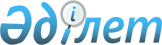 "Агроөнеркәсіптік кешен саласындағы дайындаушы ұйымдарға есептелген қосылған құн салығы шегінде бюджетке төленген қосылған құн салығы сомасын субсидиялау қағидаларын бекіту туралы" Қазақстан Республикасы Ауыл шаруашылығы министрінің 2015 жылғы 30 наурыздағы № 9-3/271 бұйрығына өзгерістер мен толықтырулар енгізу туралы
					
			Күшін жойған
			
			
		
					Қазақстан Республикасы Ауыл шаруашылығы министрінің 2016 жылғы 31 наурыздағы № 146 бұйрығы. Қазақстан Республикасының Әділет министрлігінде 2016 жылы 12 мамырда № 13697 болып тіркелді. Күші жойылды - Қазақстан Республикасы Ауыл шаруашылығы министрінің м.а. 2021 жылғы 15 наурыздағы № 77 бұйрығымен
      Ескерту. Күші жойылды – ҚР Ауыл шаруашылығы министрінің м.а. 15.03.2021 № 77 (алғашқы ресми жарияланған күнінен кейін күнтізбелік он күн өткен соң қолданысқа енгізіледі) бұйрығымен.

      РҚАО-ның ескертпесі!

      Бұйрық 02.06.2016 ж. бастап қолданысқа енгізіледі.
      БҰЙЫРАМЫН:
      1. "Агроөнеркәсіптік кешен саласындағы дайындаушы ұйымдарға есептелген қосылған құн салығы шегінде бюджетке төленген қосылған құн салығы сомасын субсидиялау қағидаларын бекіту туралы" Қазақстан Республикасы Ауыл шаруашылығы министрінің 2015 жылғы 30 наурыздағы № 9-3/271 бұйрығына (Нормативтік-құқықтық актілерді мемлекеттік тіркеу тізілімінде № 11008 болып тіркелген, 2015 жылғы 8 маусымда "Әділет" ақпараттық-құқықтық жүйесінде жарияланған) мынадай өзгерістер мен толықтырулар енгізілсін:
      көрсетілген бұйрықпен бекітілген Агроөнеркәсіптік кешен саласындағы дайындаушы ұйымдарға есептелген қосылған құн салығы шегінде бюджетке төленген қосылған құн салығы сомасын субсидиялау қағидаларында:
      4, 5, 6-тармақтар алып тасталсын;
      9-тармақ мынадай редакцияда жазылсын:
      "9. Субсидиялар дайындаушы ұйымдарға тиісті есептік жылдың барлық салықтық кезеңдері үшін есептелген қосылған құн салығы шегінде бюджетке төленген қосылған құн салығы сомасы бойынша төленеді.
      Субсидияларды есептеуді өтінім қосымшасына сәйкес дайындаушы ұйым жүргізеді.
      Дайындаушы ұйым өнімді өткізгенде осы Қағидаларға 4-1-қосымшаға сәйкес белгіленген қосылған құн салығы шегінде бюджетке төленген қосылған құн салығы сомасының субсидияларын есептеу кезінде дайындаушы ұйым қолданылатын ауыл шаруашылығы өнімі бірлігінің барынша рұқсат етілген құнынан асырған жағдайда, субсидия мөлшері барынша рұқсат етілген құн бойынша есептеледі.
      Егер өткізілген өнімнің нақты құны осы Қағидаларға 4-1-қосымшаға сәйкес белгіленген қосылған құн салығы шегінде бюджетке төленген қосылған құн салығы сомасының субсидияларын есептеу кезінде дайындаушы ұйым қолданатын ауыл шаруашылығы өнімі бірлігінің барынша рұқсат етілген құнынан төмен болса, субсидия мөлшері нақты құн бойынша есептеледі.
      Бұл ретте, дайындаушы ұйым тиісті есептік жылдың барлық салықтық кезеңдері үшін декларациялар бойынша төлеуге есептелген қосылған құн салығының сомасынан төмен қосылған құн салығы сомасын төлеген жағдайда, субсидиялар мөлшері нақты төленген қосылған құн салығының сомасына тең болады.
      Дайындаушы ұйым тиісті есептік жылдың барлық салықтық кезеңдері үшін декларациялар бойынша есептелгеннен артық қосылған құн салығы сомасын төлеген жағдайда, субсидиялар мөлшері есептік жылдың тиісті салықтық кезеңдері үшін декларациялар бойынша төлеуге есептелген қосылған құн салығы сомасына тең болады.";
      5-тараудың атауы мынадай редакцияда жазылсын:
      "5. Субсидияларды төлеу тәртібі және субсидия аясында алынған қаржы құралдарын қайтару";
      13-тармақ мынадай редакцияда жазылсын:
      "13. Басқарма дайындаушы ұйымдар жөніндегі мәліметтерді алған күннен кейінгі күннен бастап екі жұмыс күні ішінде өтінімде көрсетілген мәліметтерді және дайындаушы ұйымның Заңның 16-1-бабының 5-тармағына сәйкес ұсынған осы Қағидаларға 2-қосымшаға сәйкес нысан бойынша ауыл шаруашылығы өнімін сатып алу жөніндегі және осы Қағидаларға 3-қосымшаға сәйкес нысан бойынша ауыл шаруашылығы өнімін өткізу жөніндегі мәліметтерді мемлекеттік кіріс органдары ұсынған дайындаушы ұйым жөніндегі мәліметтермен салыстырып тексеруді жүргізеді. Өтінімге қосымшамен берілген субсидия сомасын есептеуді жасау дұрыстығын тексереді және субсидиялар төлеу (мәліметтер сәйкес келген және есептеу дұрыс болған жағдайда) немесе төлеуден бас тарту (мәліметтер және есептеулер сәйкес келмеген жағдайда) туралы шешім қабылдайды.";
      мынадай мазмұндағы 15-1-тармақпен толықтырылсын:
      "15-1. Дайындаушы ұйым субсидия беру үшін белгіленген шарттарды орындамаған жағдайда, Заңның 11-бабы 5-тармағына сәйкес субсидия аясында алынған ақшалай қаражат қайтаруға жатады:
      1) егер дайындаушы ұйымның Заңның 11-бабы 5-тармағында көзделген ауыл шаруашылығы өнімін өткізгеннен түскен кірісі тиісті есептік жылдың жиынтық жылдық кірісінің 90 пайызынан кем болса және (немесе) субсидиялар сомасы тиісті есептік жылдың барлық салықтық кезеңдері үшін есептелген қосылған құн салығы шегінде бюджетке төленген қосылған құн салығы сомасынан көбірек болса;
      2) дайындаушы ұйымның өтінімде дұрыс емес ақпарат ұсыну фактісі анықталған жағдайда, сонымен қатар ауыл шаруашылығы өнімін өндірудегі кірісі жиынтық жылдық кірісінен 90 пайыздан кем емес болған жағдайда, қаржылық бақылау органдары дайындаушы ұйымды тексеруді аяқтағаннан кейін үш жұмыс күні ішінде жергілікті атқарушы органдарды жазбаша түрде хабардар етеді.
      Осы тармақты қолдану мақсатында есептік жылдың барлық салықтық кезеңдері үшін қосылған құн салығы бойынша барлық кезекті және қосымша декларациялар ескеріледі.
      Субсидиялар шеңберінде алынған ақша қаражатын өндіріп алу жөніндегі іс-шараларды ұйымдастыру басқармаға жүктеледі.
      Субсидиялар шегінде алынған ақшалай қаражатты дайындаушы ұйым он жұмыс күні ішінде республикалық бюджет кірісіне 206108 "Өзге де салықтық емес түсімдер" бюджеттік сыныптама кодына қайтаруды жүргізеді".";
      көрсетілген Қағидаларға 1, 4, 5-қосымшалар осы бұйрыққа 1, 2,  3-қосымшаларға сәйкес жаңа редакцияда жазылсын;
      осы бұйрыққа 4-қосымшаға сәйкес 4-1-қосымшасымен толықтырылсын.
      2. "Дайындаушы ұйым жеке қосалқы шаруашылықтан, шаруа немесе фермер қожалығынан, ауыл шаруашылығы өнімін өндіруді және өткізуді жүзеге асыратын заңды тұлғадан ауыл шаруашылығы өнімін сатып алған кезде бағаның (құнның) шекті мөлшерін бекіту туралы" Қазақстан Республикасы Ауыл шаруашылығы министрі міндетін атқарушының 2015 жылғы 27 наурыздағы № 5-3/261 бұйрығының (Нормативтік құқықтық актілерді мемлекеттік тіркеу тізілімінде № 11329 болып тіркелген, 2015 жылғы 30 маусымда "Әділет" ақпараттық-құқықтық жүйесінде жарияланған) күші жойылды деп танылсын.
      3. Қазақстан Республикасы Ауыл шаруашылығы министрлігінің Инвестициялық саясат және қаржы құралдары департаменті заңнамада белгіленген тәртіппен:
      1) осы бұйрықтың Қазақстан Республикасы Әділет министрлігінде мемлекеттік тіркелуін;
      2) осы бұйрық Қазақстан Республикасы Әділет министрлігінде мемлекеттік тіркелгеннен кейін күнтізбелік он күн ішінде оның көшірмесінің мерзімді баспа басылымдарына және "Әділет" ақпараттық-құқықтық жүйесіне ресми жариялауға, сондай-ақ бес жұмыс күні ішінде Қазақстан Республикасы Нормативтік құқықтық актілерінің эталондық бақылау банкіне енгізу үшін "Республикалық құқықтық ақпарат орталығы" республикалық мемлекеттік кәсіпорнына жіберілуін;
      3) осы бұйрықтың Қазақстан Республикасы Ауыл шаруашылығы министрлігінің интернет-ресурсында орналастырылуын қамтамасыз етсін.
      4. Осы бұйрық 2016 жылғы 2 маусымнан бастап қолданысқа енгізіледі және ресми жариялауға жатады.
      "КЕЛІСІЛГЕН"   
      Қазақстан Республикасының   
      Қаржы министрі   
      ______________Б.Сұлтанов   
      2016 жылғы 11 сәуір
      "КЕЛІСІЛГЕН"   
      Қазақстан Республикасының   
      Ұлттық экономика министрі   
      ______________ Е. Досаев   
      2016 жылғы 6 сәуір
      Нысан ______жылға есептелген шекте бюджетке төленген қосылған құн салығының сомасы мөлшерінде субсидиялар аударуға арналған өтінім
      Кімге:_________________________________________________________
      (жергілікті атқарушы органның атауы)
      Кімнен:________________________________________________________
      (дайындаушы ұйымның атауы)
      Өтінімді берген сәттегі өтінім берушінің мемлекеттік кіріс органдарында тіркелген орны:___________________________________
      _______________________________________________________________
                                                                     (теңге)
      Субсидиялар сомасын есептеу осы өтінімге қосымшаға сәйкес нысан бойынша қоса беріледі.
      Ұсынылған ақпараттың дұрыстығын растаймыз. Дұрыс емес мәліметті ұсынған жағдайда Қазақстан Республикасының заңнамасына сәйкес жауапкершілік туралы хабардармыз.
      Тексеру кезінде ұсынылған мәліметтердің және субсидия сомасының есебі сәйкессіздігі анықталған жағдайда, он жұмыс күні ішінде заңсыз алынған ақшалай қаражатты қайтаруды жүргізуге міндеттенеміз.
      Субсидиялар алу мақсатында дайындаушы ұйымдар бойынша мемлекеттік кіріс органдары алған барлық мәліметтерді мемлекеттік органдардың пайдалануына рұқсат етеміз.
      Дайындаушы ұйым басшысының 
      Т.А.Ә. (бар болған жағдайда) және қолы
      __________________________________________________ мөр орны
      Дайындаушы ұйымның бас бухгалтерінің
      Т.А.Ә. (бар болған жағдайда) және қолы
      __________________________________________________
      Өтінім қабылданған күн              20__жылғы "____"___________
      Нысан _____ жылға субсидиялар сомасын есептеу
                                                                  (теңге)
      Ескертпе: * субсидиялауға жататын ҚҚС сомасы, есептік жылға есептелген салық төлеушінің жеке шоты бойынша бюджетке төленген ҚҚС сомасынан аспауы тиіс (Агроөнеркәсіптік кешен саласындағы дайындаушы ұйымдарға есептелген қосылған құн салығы шегінде бюджетке төленген қосылған құн салығы сомасын субсидиялау қағидаларына 4-қосымшаға сәйкес мәліметтер).
      Дайындаушы ұйым басшысының
      Т.А.Ә. (бар болған жағдайда) және қолы
      __________________________________________________ мөр орны
      Дайындаушы ұйымның бас бухгалтерінің
      Т.А.Ә. (бар болған жағдайда) және қолы
      __________________________________________________
      Нысан _______ жыл үшін дайындаушы ұйым жөніндегі мәліметтер
      ______________________________________________________________
      (Мемлекеттік кіріс органының атауы)
                                                                    (теңге)
      Басшы _____________________________  _____________
                  (Т.А.Ә. (бар болған жағдайда))    (қолы)
            мөр орны
      Нысан Дайындаушы ұйымдарға төленген субсидиялар сомалары туралы есеп
      20__ жыл "____" ___________
      Мемлекеттік органның атауы __________________________________
      Субсидиялар атауы ___________________________________________
      Есеп кезеңі _________________________________________________
      Жоғарыда тұрған бюджеттен алынған қаражат сомасы ____________
      _____________________________________________________________
      (бюджеттік бағдарламаның атауы)
      _____________________________________________________________
                   (бюджеттік бағдарламаның коды (кіші бағдарламаның))
                                                                    (теңге)
      Әкім ______________________________ __________ мөр орны
      (Т.А.Ә. (бар болған жағдайда))  (қолы)
      Бірінші басшы – төменде
      тұрған Бюджеттің бюджеттік
      бағдарламаларының әкімшісі __________________________ ________
                                     (Т.А.Ә. (бар болған жағдайда)) (қолы) Есептелген қосылған құн салығы шегінде бюджетке төленген қосылған құн салығы сомасына субсидияларды есептеу кезінде дайындаушы ұйым қолданатын ауыл шаруашылығы өнімі бірлігіне барынша рұқсат етілген құн
                                                                (теңге)
					© 2012. Қазақстан Республикасы Әділет министрлігінің «Қазақстан Республикасының Заңнама және құқықтық ақпарат институты» ШЖҚ РМК
				
Қазақстан Республикасының
Ауыл шаруашылығы министрі
А. МамытбековҚазақстан Республикасы
Ауыл шаруашылығы министрінің
2016 жылғы 31 наурыздағы
№ 146 бұйрығына 1-қосымшаАгроөнеркәсіптік кешен саласындағы
дайындаушы ұйымдарға есептелген
қосылған құн салығы шегінде бюджетке
төленген қосылған құн салығы сомасын
субсидиялау қағидаларына
1-қосымша
Дайындаушы ұйымның деректері:
Дайындаушы ұйымның деректері:
БСН
ЖСК
БСК
Өтінім берушінің есептік шоты (жиырма мәнді)
Банктің немесе Ұлттық почта операторының деректемелері:
Банктің немесе Ұлттық почта операторының деректемелері:
Банктің немесе Ұлттық почта операторының атауы:
БСН
ЖСК
БСК
1.
Есептік жыл үшін декларациялар бойынша ҚҚС төлеуге есептелген сома 
2.
Есептік жыл үшін декларациялар бойынша бюджетке төленген ҚҚС сомасы 
3.
Есептік жыл үшін жиынтық жылдық кіріс сомасы 
4.
Есептік жыл үшін "Агроөнеркәсіптік кешенді және ауылдық аумақтарды дамытуды мемлекеттік реттеу туралы" 2005 жылғы 8 шілдедегі Қазақстан Республикасы Заңының 11-бабының 5-тармағында белгіленген тізбе (бұдан әрі – тізбе) бойынша өнім өткізуден түскен кіріс сомасы 
5.
Жиынтық жылдық кірістің жалпы сомасындағы тізбе бойынша өнім өткізуден түскен кірістің үлес салмағы (кемінде 90%)
6.
Дайындаушы ұйымның шотына аударуға жататын субсидиялар сомасы
7.
Мемлекеттік кіріс органдарының салық есептілігін қабылдағаны туралы хабарламалар деректемелеріЕсептелген шекте бюджетке төленген
қосылған құн салығының сомасы
мөлшерінде субсидиялар аударуға
арналған өтінімге қосымша
№
Тауарлық-көліктік жүкқұжат нөмірі
Толтырылған күні
Алушының атауы
Тауардың атауы
Саны (көлемі)
Тауар бірлігінің ҚҚС-сіз бағасы
Тауардың ҚҚС-сіз құны
ҚҚС сомасы
Өнім бірлігінің ҚҚС-сіз барынша рұқсат етілген құны
Өткізудің барынша рұқсат етілген құны бойынша ҚҚС-сіз сомасы
ҚҚС сомасы
Субсидиялауға жататын ҚҚС сомасы
1
2
3
4
5
6
7
8
9
10
11
12
13
8-баған= 6-баған* 7-бағанға
9-баған = 8- баған *12%
11-баған = 6-баған *10- бағанға
12-баған =11-баған * 12%
1) егер 7-баған 10-бағаннан көп немесе тең болса, 13-баған= 12-бағанға;
2) егер 7-баған 10-бағаннан кем болса, 13-баған=9-бағанға Қазақстан Республикасы
Ауыл шаруашылығы министрінің
2016 жылғы 31 наурыздағы
№ 146 бұйрығына 2-қосымшаАгроөнеркәсіптік кешен саласындағы
дайындаушы ұйымдарға есептелген
қосылған құн салығы шегінде бюджетке
төленген қосылған құн салығы сомасын
субсидиялау қағидаларына
4-қосымша
№
Дайындаушы ұйымның атауы
БСН
Салықтық есеп деректері бойынша жылдық жиынтық табыс сомасы 
_______ жыл үшін жеке шот бойынша төлеуге есептелген және саналған ҚҚС сомасы 
____ жыл үшін есептелген шегінде төленген (жеке шот бойынша) ҚҚС сомасыҚазақстан Республикасы
Ауыл шаруашылығы министрінің
2016 жылғы 31 наурыздағы
№ 146 бұйрығына 3-қосымшаАгроөнеркәсіптік кешен саласындағы
дайындаушы ұйымдарға есептелген
қосылған құн салығы шегінде бюджетке
төленген қосылған құн салығы сомасын
субсидиялау қағидаларына
5-қосымша
№
Дайындаушы ұйымның атауы
БСН
Заңды мекенжайы
Төленген субсидия сомасы
ЖИЫНЫ:
ЖИЫНЫ:
ЖИЫНЫ:Қазақстан Республикасы
Ауыл шаруашылығы министрінің
2016 жылғы 31 наурыздағы
№ 146 бұйрығына 4-қосымшаАгроөнеркәсіптік кешен саласындағы
дайындаушы ұйымдарға есептелген
қосылған құн салығы шегінде бюджетке
төленген қосылған құн салығы сомасын
субсидиялау қағидаларына
4-1-қосымша
№
Тауардың атауы
Экономикалық қызмет түрлері бойынша өнім сыныптауышы кодтары
Өлшем бірлігі
Барынша рұқсат етілгенқұны
1
2
3
4
5
1.
Тірі ірі қара мал
–
килограмм
471
2.
Тірі жылқылар және басқа да жылқы тұқымдас жануарлар
014310
килограмм
554
3.
Тірі түйелер және түйе тектілер
014410
килограмм
534
4.
Тірі қойлар мен ешкілер
014511,
014512
килограмм
480
5.
Тірі шошқалар
014610
килограмм
394
6.
Тірі үй құсы 
01471
килограмм
266
7.
Тауықтың шағылмаған жаңа жұмыртқасы
014721
ондық
148
8.
Ірі қара малдың жас немесе тоңазытылған еті
101111
килограмм
1 079
9.
Қойлардың, ешкілердің жас немесе тоңазытылған еті
101113,
101114
килограмм
1 072
10.
Шошқалардың жас немесе тоңазытылған еті
101112
килограмм
846
11.
Жылқылар мен жылқы тұқымдас жануарлардың жас немесе тоңазытылған еті
101115
килограмм
1 240
12.
Сауын ірі қара малдың шикі сүті
014120
литр
78
13.
Үй құсының жас немесе тоңазытылған еті
101210
килограмм
504
14.
Картоп
011351
килограмм
55
15.
Сәбіз
011341
килограмм
62
16.
Қырыққабат
011312
килограмм
51
17.
Баклажан
011333
килограмм
70
18.
Қызанақ
011334
килограмм
135
19.
Қияр
011332
килограмм
99
20.
Сарымсақ
011342
килограмм
420
21.
Пияз
011343
килограмм
38
22.
Қант қызылшасы
011371
килограмм
12
23.
Алма
012410
килограмм
182
24.
Алмұрт
012421
килограмм
249
25.
Айва
012422
килограмм
450
26.
Өрік
012423
килограмм
211
27.
Шие
012424
килограмм
242
28.
Шабдалы
012425
килограмм
259
29.
Қара өрік
012427
килограмм
202
30.
Түтілген жүн
101141
тонна
300 000
31.
Ірі қара малдың терісі мен иленбеген былғарысы
101142
бірлік
2 700
32.
Жылқы тұқымдас жануарлардың терісі мен иленбеген былғарысы
101142
бірлік
2 500